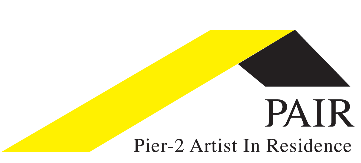 Artist-in-Residence Program of Pier-2 Art CenterApplication Form□I have carefully read the Pier-2 Art Center’s Artist-in-Residence Program and agree to the terms and conditions (please tick the box).(Digital) signature:                        Date:                        ※Notes:1. Please type this form.2. For environmental purposes, please send the application and other materials via e-mail only (pier2air@gmail.com ).The supplementary materials may be sent as an attached file or via a link. No paper materials will be accepted.3. Please type “Submissions for Pier-2 Art Center’s Artist-in-Residence Program” in the subject field of your e-mail.4. Applications will be rejected if the application materials submitted are incomplete, are received after the deadline, or do not meet the criteria.5. The evaluation results will be announced by email at March, 1, 2016. And will announced on the PAIR website after the final confirmation with artist. (http://pair.khcc.gov.tw/)※Checklist of Required Application MaterialsName of Artist (or Group)Identity photoCitizenshipName of Artist (or Group)Identity photoSex□Male  □FemalePassport No.Identity photoDate of Birth   (d)   (m)     (y)Mailing AddressTelephoneCell Phone:Home:Cell Phone:Home:Cell Phone:Home:Cell Phone:Home:E-mailEducation*Please specify the school, department, degree, program, etc.*Please specify the school, department, degree, program, etc.*Please specify the school, department, degree, program, etc.*Please specify the school, department, degree, program, etc.Experience*Please specify your experience of participating in exhibitions, contests and other relevant artistic events over the past years.*Please specify your experience of participating in exhibitions, contests and other relevant artistic events over the past years.*Please specify your experience of participating in exhibitions, contests and other relevant artistic events over the past years.*Please specify your experience of participating in exhibitions, contests and other relevant artistic events over the past years.Artist in Residency Program*Please specify your experience of participating in other artist in residency program over the past years.*Please specify your experience of participating in other artist in residency program over the past years.*Please specify your experience of participating in other artist in residency program over the past years.*Please specify your experience of participating in other artist in residency program over the past years.Links*Examples include websites, blogs, and online photo albums.*Examples include websites, blogs, and online photo albums.*Examples include websites, blogs, and online photo albums.*Examples include websites, blogs, and online photo albums.Residency Plan*Please describe your creation plans during your stay in Taiwan, including the content and promotional aims.*Please describe your creation plans during your stay in Taiwan, including the content and promotional aims.*Please describe your creation plans during your stay in Taiwan, including the content and promotional aims.*Please describe your creation plans during your stay in Taiwan, including the content and promotional aims.Communication and cooperation plan*Example artwork dedicate, workshop, academic exchange, education programs, community empowerment, etc.*Example artwork dedicate, workshop, academic exchange, education programs, community empowerment, etc.*Example artwork dedicate, workshop, academic exchange, education programs, community empowerment, etc.*Example artwork dedicate, workshop, academic exchange, education programs, community empowerment, etc.Emergency Contact InformationName:Relationship to Applicant:Telephone:E-mail:Name:Relationship to Applicant:Telephone:E-mail:Name:Relationship to Applicant:Telephone:E-mail:Name:Relationship to Applicant:Telephone:E-mail:Periods Applied For*Please fill in the capable period in order. The duration must be at April – September in 90 days.*Please fill in the capable period in order. The duration must be at April – September in 90 days.*Please fill in the capable period in order. The duration must be at April – September in 90 days.*Please fill in the capable period in order. The duration must be at April – September in 90 days.Periods Applied For1st Priority:  from_________________.2016___ (dd.mm.year)To___________________.2016___(dd.mm.year)1st Priority:  from_________________.2016___ (dd.mm.year)To___________________.2016___(dd.mm.year)1st Priority:  from_________________.2016___ (dd.mm.year)To___________________.2016___(dd.mm.year)1st Priority:  from_________________.2016___ (dd.mm.year)To___________________.2016___(dd.mm.year)Periods Applied For2nd Priority:  from_________________.2016___ (dd.mm.year)            To___________________.2016___(dd.mm.year)2nd Priority:  from_________________.2016___ (dd.mm.year)            To___________________.2016___(dd.mm.year)2nd Priority:  from_________________.2016___ (dd.mm.year)            To___________________.2016___(dd.mm.year)2nd Priority:  from_________________.2016___ (dd.mm.year)            To___________________.2016___(dd.mm.year)□Application form□Curriculum vitae□Collection of works ( PDF version)□Website links if you have homepages or video/audio works□Creation plan during the stay in Taiwan (Pier-2 Art Center)